Le suivi du stock en quantité et en valeurAtelier 2-2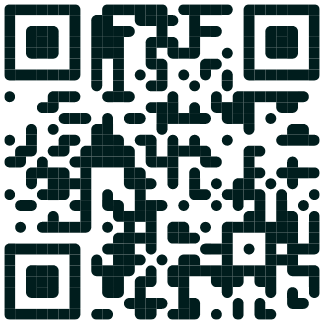 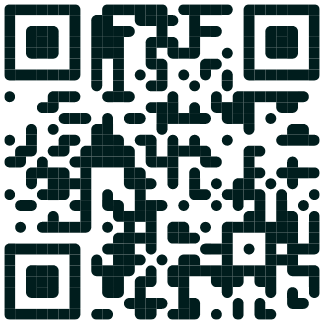 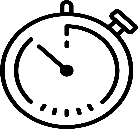 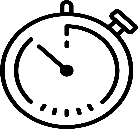 Suivre et contrôler un stock le plus rapidement possible ! En complétant le document de contrôle du stock d’alerte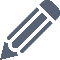   En renseignant la page web 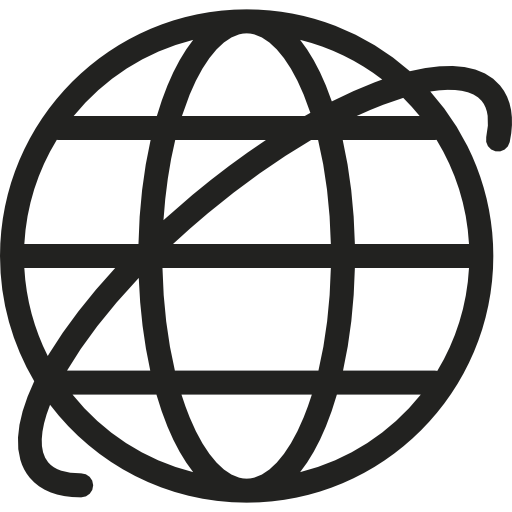 « Atelier 2-2 – Le suivi des stocks »(1) Contrôle du stock d'alerte = quantité consommée par jour × délai de livraison du fournisseur + stock minimum(2) Nouveau stock d'alerte = le stock d'alerte sera modifié si le résultat du contrôle fait apparaître une différence supérieure à 5 par rapport au stock d'alerte saisiMon atelier pour m’entrainer à…Contrôler la valeur saisie du stock d’alerteConnaitre le vocabulaire (stock réel, stock théorique, stock d’alerte)MOYENNE des SORTIES JOURNALIÈRESMOYENNE des SORTIES JOURNALIÈRESMOYENNE des SORTIES JOURNALIÈRESdu 26/01 au 30/01/20Ndu 26/01 au 30/01/20Ndu 26/01 au 30/01/20NRÉF.DÉSIGNATION ARTICLEQUANTITÉ par JOURC1245Trio gourmet riz lentilles et quinoa06L4115Levure de riz rouge08H6233Huile d’olive douce vierge extra05P8871Sardines de Bretagne au naturel04C9953Chocolat au lait dessert 38 % cacao06B7455Boisson épeautre riz noisette07EXTRAIT du CARNET d’ADRESSESEXTRAIT du CARNET d’ADRESSESEXTRAIT du CARNET d’ADRESSESdes FOURNISSEURSdes FOURNISSEURSdes FOURNISSEURSRÉF.DÉNOMINATIONDÉLAI deLIVRAISON401001Nature Bio04401002Bio attitude05401003Naturalia03401004La Vie Claire03401005Biocoop04401006Bio Cohérence08DOCUMENT de CONTRÔLE du STOCK d'ALERTEDOCUMENT de CONTRÔLE du STOCK d'ALERTEDOCUMENT de CONTRÔLE du STOCK d'ALERTEDOCUMENT de CONTRÔLE du STOCK d'ALERTEDOCUMENT de CONTRÔLE du STOCK d'ALERTEDOCUMENT de CONTRÔLE du STOCK d'ALERTEDOCUMENT de CONTRÔLE du STOCK d'ALERTEDOCUMENT de CONTRÔLE du STOCK d'ALERTEDOCUMENT de CONTRÔLE du STOCK d'ALERTERÉF.ARTICLECODECOMPTABLEFOURNISSEURSSTOCKMINIMUM(sécurité)STOCKD’ALERTE(actuel)SORTIESpar JOURDÉLAI deLIVRAISON(1) CONTRÔLE duSTOCK d’ALERTEMODIF. STOCKd’ALERTE(O / N)(2) NOUVEAUSTOCKd’ALERTEC12454010050326L41154010050326H62334010050426P88714010060121C99534010060117B74554010020310